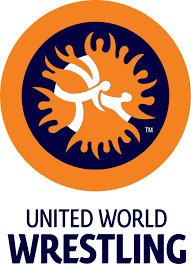 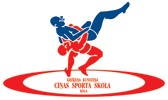 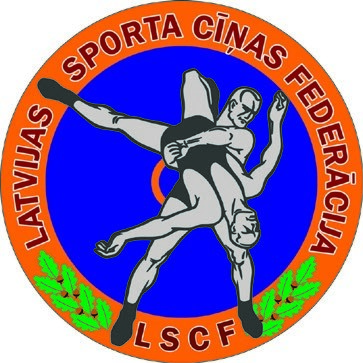 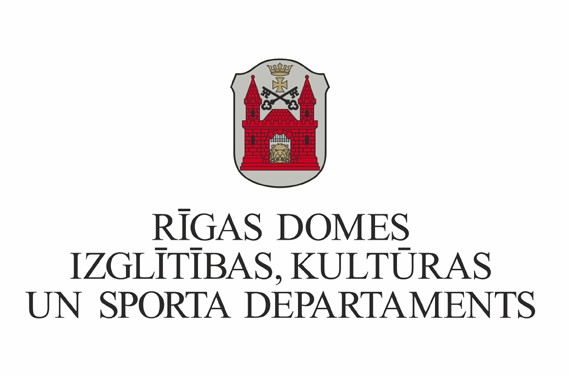 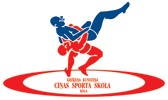 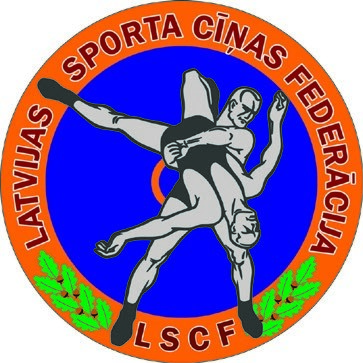 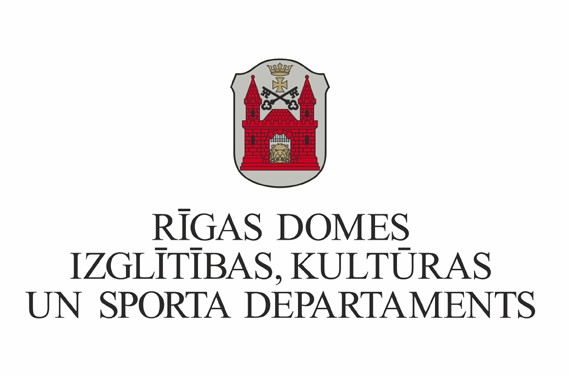 	N	O	L	I	K	U	M	S 	(PROJEKTS) Rīgas atklātajajām jaunatnes meistarsacīkstēm brīvajā cīņā, brīvajā cīņā sievietēm un grieķu – romiešu cīņā.Mērķis un uzdevumi. Rīgas atklātās jaunatnes meistarsacīksīkstes brīvajā cīņā, brīvajā cīņā sievietēm un grieķu – romiešu cīņā (turpmāk – Sacensības) popularizē cīņas sportu Latvijas jauniešu vidū.  Noskaidrot talantīgākos jaunos cīkstoņus un spēcīgākos sportistus un cīņas sporta klubus, kā arī dot iespēju Latvijas jaunajiem cīkstoņiem mēroties spēkiem ar starptautiska līmeņa cīkstoņiem no citām valstīm.  Nostiprināt sadraudzības saiknes starp sportistiem un citām valstīm. Sacensību norises vieta un laiks. Sacensības notiks 2023.gada 6.-7.oktobrī Rīgā, Nacionālajā Sporta manēžā, Kojusalas ielā 9.Sacensību dalībnieku svēršanās notiks 6.oktobrī, plkst.18.00-19.00, un sestdien 7.oktobrī no plkst. 8.00 – 9.00 Nacionālajā Sporta manēžā, Kojusalas ielā 9, Rīgā. Dalībnieku izloze notiks uzreiz pēc svēršanās. Sacensību atklāšana plkst. 9.45, sacensību sākums plkst: 1000.  Sacensību sākums pa sporta veidiem (plānotais):Brīvā cīņa sievietēm – 10.00 – 11.00.Brīvā cīņa – 11.00 -14.00Grieķu-romiešu cīņa – 14.00 – 17.00VadībaSacensības organizē un vada Latvijas Sporta Cīņas Federācija (turpmāk – Federācija) sadarbībā ar Krišjāņa Kundziņa Cīņas sporta skolu (turpmāk – Sporta skola) un Rīgas domes Izglītības kultūras un sporta departamenta (turpmāk – Departaments) finansiālo atbalstu.Tiešo sacensību vadību nodrošina galvenā tiesneša kolēģija: Sacensību galvenais tiesnesis - Jānis Rončs (UWW goda tiesnesis, Sacensību galvenais sekretārs - Vladislavs Dzeriņš (LAT nacionālā kategorija). Dalībnieki. Sacensībās var piedalīties 2006. – 2008.gada dzimušie cīkstoņi (-es).2008.gada dzimušajie cīkstoņi (-es) dalībai Sacensībās tiek pielaisti ar vecāku un ārsta atļauju, kas jāuzrāda svēršanās laikā tiesnesim.Svaru kategorijas Sacensībās:Brīvajā cīņā: 41 - 45; 48; 51; 55; 60; 65; 71; 80; 92; 110kgBrīvajā cīņā – sievietēm: 36 - 40; 43; 46; 49; 53; 57; 61; 65; 69; 73kgGrieķu-romiešu cīņā:  41 - 45; 48; 51; 55; 60; 65; 71; 80; 92; 110kgSvēršanā laikā sportistiem ir jāuzrāda derīgs personas apliecinošs dokuments – pase, ID karte vai skolēna apliecība, individuāli startējošiem sportistiem arī ārsta atļauja (izrakstīta ne vēlāk kā 3 dienas pirms sacensību sākuma).Organizācijas drīkst pieteikt vienu komandu un katrā svara kategorijā ne vairāk kā 3 dalībniekus. 5. Sacensību noteikumi un vērtēšana. 5.1.  Sacensības notiek pēc UWW noteikumiem, izņemot sacensību sistēmu, ko izstrādā un apstiprināta Latvjas sporta cīņas federācijā, un Krišjāņa Kundziņa Cīņas sporta skol.5.2. Sacensības individuālās un komandu. Komandu vērtējumā par 1.vietu – 25 p.,  2.v.-20 p., 3.v.- 15 p., 4v.-12 p; 5.v.-10 p., 6.v.- 9 p., 7.v.- 8 p., 8.v.-6 p; 9.v.- 4  p., 10.v.-2 p.  Uzvar komanda, kurai vairāk punktu.  5.3. Katrai komandai, kurā startē 5 un vairāk dalībnieki, jānodrošina 1 tiesnesis tiesneša formā (melns T-krekls un melnas bikses). 6. Apbalvošana. 6.1. 	Sacensību godalgoto vietu ieguvēji katrā svara kategorijā apbalvo ar Organizatora  sarūpētām medaļām un diplomiem. 7. Pieteikumi.7.1. Komandas iepriekšējos pieteikumus (Pielikums)  elektroniski jānosūta līdz 2023.gada 5.oktobrim plkst. 21.00. sacensību sekretāram  Vladislavam Dzeriņam - wic@inbox.lv    7.2. Pārstāvja gala apstiprinātais oriģinālais pieteikums datordrukā ar ārsta atļaujām jāiesniedz sacensību sekretariātā 2023.gada 7.oktobrī līdz plkst. 07:45 .8. Finansiālie noteikumi. 8.1. Visus izdevumus, kas saistīti ar Sacensību organizēšanu sedz Federācija sadarbībā ar Departamentu.8.2. Sacensību organizators nodrošina medicīniskās palīdzības sniegšanu Sacensību laikā un nenes atbildību par pārējiem ārstēšanās izdevumiem.8.3. Sacensību organizators nodrošina sanitārā protokola ievērošanu sacensību vietā.8.3. Naktsmītņu un komandēšanas izdevumus sedz komandējošā organizācija.  9.  Papildus informācija 9.1. Par dalībnieka veselības stāvokļa atbilstību Sacensībām atbild komandējošā organizācija, vai dalībnieku likumiski pārstāvošā persona. 9.3. Organizators nodrošina Fizisko personu datu aizsardzības likuma prasību ievērošanu. 9.4. Sacensību laikā uzņemtās fotogrāfijas un/vai video attēli var tikt publicēti Organizatoru tīmekļa vietnēs, (tajā skaitā uzglabāti publiskās pieejamības arhīvā), drukātajos izdevumos. 9.5. Papildus informāciju par sacensībām un to norisi var saņemt arī pie  sekretāra Vladislava  Dzeriņa: pa tālruni +371 29744960.Pielikums  Rīgas atklātajām jaunatnes meistarsacīkstēm  brīvajā cīņā , brīvajā cīņā sievietēm un  grieķu – romiešu cīņā nolikumam PIETEIKUMS (Izglītības iestādes, kluba nosaukums) Izglītības iestādes, kluba adrese______________________________________ Kontaktpersona____________________________________________________ Tālrunis_____________________________ E-pasts______________________________ Organizācijas vadītājs_______________________________ Nr. p.k. Vārds Uzvārds Dzimšanas dati/ dd.mm.gggg. Svaru kategorija Trenera v. uzvārds Ārsta atļauja vai izziņas datums 1. 2. 3. 4. 5. 6. 7. 8. 9. 10. 